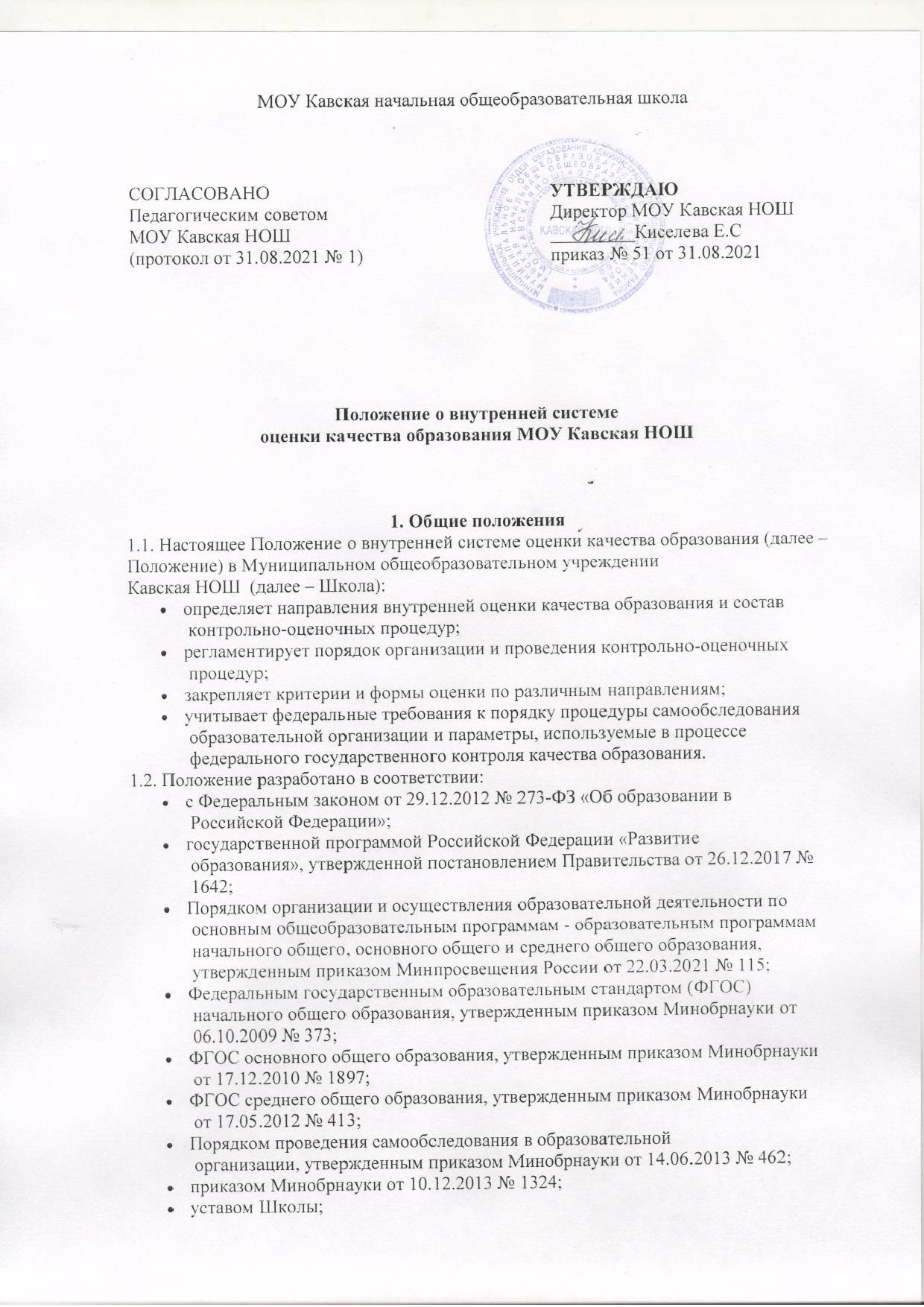 локальными нормативными актами Школы.1.3. Положение разработано с учетом Показателей, характеризующих общие критерии оценки качества образовательной деятельности организаций, осуществляющих образовательную деятельность, утвержденных приказом Минпросвещения от 13.03.2019 № 114.1.4. В Положении использованы следующие понятия и аббревиатуры:качество образования – комплексная характеристика образовательной деятельности и подготовки обучающегося, выражающая степень его соответствия ФГОС, образовательным стандартам, федеральным государственным требованиям и (или) потребностям физического или юридического лица, в интересах которого осуществляется образовательная деятельность, в том числе степень достижения планируемых результатов освоения основной образовательной программы;внутренняя система оценки качества образования (ВСОКО) – это система мероприятий и процедур, необходимых для осуществления контроля состояния качества образовательной деятельности посредством обеспечения своевременной, полной и объективной информации о качестве образовательных программ, которые реализует Школа, и результатах освоения программ обучающимися;независимая оценка качества образования (НОКО) – это деятельность официально уполномоченных структур и организаций, направленная на выявление уровня удовлетворенности потребителей качеством предоставляемых образовательных услуг и соответствие качества этих услуг федеральным требованиям;документы ВСОКО – это совокупность информационно-аналитических продуктов контрольно-оценочной деятельности субъектов ВСОКО;диагностика – контрольный замер, срез;мониторинг – это системное, протяженное во времени наблюдение за управляемым объектом, которое предполагает фиксацию состояния наблюдаемого объекта на «входе» и «выходе» периода мониторинга. Мониторинг обеспечивается оценочно-диагностическим инструментарием и имеет заданную траекторию анализа показателей наблюдения;оценка/оценочная процедура – установление степени соответствия фактических показателей планируемым или заданным в рамках основной  образовательной программы;КИМ – контрольно-измерительные материалы;ООП – основная образовательная программа;УУД – универсальные учебные действия.2. Организация ВСОКО2.1. В рамках ВСОКО оценивается:качество образовательных программ;качество условий реализации образовательных программ;качество образовательных результатов обучающихся;удовлетворенность потребителей качеством образования.2.2. Направления, обозначенные в пункте 2.1, распространяются как на образовательную деятельность по ФГОС общего образования.2.3. Оценочные мероприятия и процедуры в рамках ВСОКО проводятся в течение всего учебного года, результаты обобщаются на этапе подготовки отчета о самообследовании Школы.2.4. Основные мероприятия ВСОКО:оценка соответствия реализуемых в Школе образовательных программ федеральным требованиям;контроль реализации основных образовательных программ;контроль освоения основных образовательных программ;оценка условий реализации ООП (по уровням общего образования) федеральным требованиям;контроль состояния условий реализации ООП (по уровням общего образования) и мониторинг реализации «дорожной карты» развития условий реализации ООП (по уровням общего образования);мониторинг сформированности и развития метапредметных образовательных результатов;оценка уровня достижения обучающимися планируемых предметных и  метапредметных результатов освоения ООП (по уровням общего образования);мониторинг индивидуального прогресса обучающегося в достижении предметных и метапредметных результатов освоения основных образовательных программ;мониторинг личностного развития обучающихся, сформированности у обучающихся личностных УУД;оценка удовлетворенности участников образовательных отношений качеством образования;систематизация и обработка оценочной информации, подготовка аналитических документов по итогам ВСОКО;подготовка текста отчета о самообследовании;подготовка справки по итогам учебного года.2.6. Состав должностных лиц, выполняемый ими в рамках ВСОКО функционал и сроки контрольно-оценочных мероприятий определяются ежегодно руководителем Школы.2.7. Контрольно-оценочные мероприятия и процедуры в рамках ВСОКО включаются в годовой план работы Школы.3. Оценка образовательных результатов обучающихся3.1. В качестве объекта оценки результатов реализации ООП (по уровням общего образования), разработанных на основе ФГОС, выступают:предметные результаты обучения;метапредметные результаты обучения;личностные результаты;достижения учащихся на конкурсах, соревнованиях, олимпиадах различного уровня;удовлетворенность родителей качеством образовательных результатов.3.1.1. Оценка достижения предметных результатов освоения ООП (по уровням общего образования) в соответствии с ФГОС проводится в следующих формах:промежуточная аттестация;накопительная оценка индивидуальных образовательных достижений учащихся (с использованием технологии портфолио);анализ результатов внешних независимых диагностик, всероссийских проверочных работ;итоговая оценка по предметам;Сводная информация по итогам оценки предметных результатов проводится попараметрам согласно приложению 1.3.1.2. Оценка достижения метапредметных результатов освоения ООП (по уровням общего образования) проводится по параметрам согласно приложению 2. Обобщенные параметры оценки, внесенные в приложение 2, подлежат детализации по критериям в соответствии с требованиями ФГОС. Детализацию делает лицо, ежегодно назначаемое руководителем Школы.3.1.3. Достижение личностных результатов освоения ООП (по уровням общего образования) диагностируется в ходе мониторинга личностного развития обучающихся по параметрам согласно приложению 3.3.1.4. Достижения учащихся на конкурсах, соревнованиях, олимпиадах различного уровня оцениваются по критериям и показателям, приведенным в приложении 4.3.1.5. Удовлетворенность родителей качеством образовательных результатов оценивается в конце каждого учебного года на основании опросов, которые проводятся раз в полгода.3.1.6. Все образовательные достижения обучающегося подлежат учету. Результаты индивидуального учета фиксируются:в сводной ведомости успеваемости;в справке по итогам учета единиц портфолио обучающегося.4. Оценка образовательной деятельности4.1. Оценке подлежат ООП соответствующего уровня общего образования, разработанные согласно требованиям образовательных стандартов (ФГОС начального общего, основного общего и среднего общего образования). Оценка ООП соответствующего уровня общего образования проводится на этапе ее согласования и утверждения по параметрам согласно приложению 5.4.1.1. Результаты оценки ООП (по уровням общего образования) прикладываются к протоколу утверждения программы педагогическим советом.4.1.2. В случае внесения в ООП (по уровням общего образования) изменений и/или дополнений проводится оценка этих изменений и дополнений на предмет соответствия требованиям ФГОС соответствующего уровня общего образования.4.1.3. Информация по пунктам 1.1–1.4 приложения 5 включается в отчет о
самообследовании.4.2. Оценка дополнительных общеобразовательных программ проводится только на этапе их внесения в школьный реестр дополнительных общеобразовательных программ по параметрам:соответствие тематики программы запросу потребителей;наличие документов, подтверждающих этот запрос;соответствие содержания программы заявленному направлению дополнительного образования;соответствие структуры и содержания программы региональным требованиям (при их наличии);наличие в программе описанных форм и методов оценки планируемых результатов освоения программы обучающимся.4.2.1. Оценка реализации дополнительного образования проводится по схеме анализа занятия (приложение 7).5. Оценка условий реализации образовательных программ5.1. Структура оценки условий реализации образовательных программ разрабатывается на основе требований ФГОС к кадровым, финансовым, психолого-педагогическим, материально-техническим и информационно-методическим условиям.5.2. Оценка условий реализации образовательных программ предусматривает проведение контроля состояния условий, на основе критериев, указанных в приложении 6.5.3. Совокупность параметров оценки и их распределение по группам условий реализации образовательных программ соответствует федеральным требованиям к показателям эффективности деятельности организации, подлежащей самообследованию.5.4. Оценка условий реализации образовательных программ проводится:на этапе разработки ООП того или иного уровня (стартовая оценка);ежегодно в ходе подготовки отчета о самообследовании.5.5. Стартовая оценка проводится с целью учета имеющихся условий при планировании результатов образовательной деятельности и состава мероприятий по их достижению. Стартовая оценка условий дополняется «дорожной картой» их развития за период реализации ООП того или иного уровня общего образования.5.6. Показатели стартовой оценки и показатели «дорожной карты» вносятся в организационный раздел ООП каждого уровня общего образования после их согласования с
педагогическим советом.5.7. Ежегодно в ходе подготовки отчета о самообследовании проводится контроль состояния условий. Предметом контроля выступают: выполнение показателей «дорожной карты» по каждому уровню ООП; совокупное состояние условий образовательной деятельности в Школе.5.8. Результаты ежегодной оценки совокупного состояния условий образовательной деятельности Школы включаются в отчет о самообследовании.6. Мониторинг6.1. В рамках ВСОКО проводятся мониторинги:личностного развития обучающихся;достижения обучающимися метапредметных образовательных результатов;выполнения «дорожной карты» развития условий реализации образовательных программ;показателей отчета о самообследовании.6.2. Вышеперечисленные мониторинги проводятся на основе параметров, внесенных в приложения 2–6.6.3. Мониторинг показателей отчета о самообследовании проводится один раз в три года, а его результаты вносятся в аналитическую часть отчета о самообследовании.7. Документы ВСОКО7.1. В рамках ВСОКО ответственные лица готовят справки по результатам оценочных мероприятий, локальные аналитические записки в случае внепланового контроля в одном из направлений ВСОКО и сводные аналитические справки по итогам мониторингов.7.2. Состав конкретных документов ВСОКО ежегодно обновляется и утверждается руководителем Школы.Приложение 1
к Положению о внутренней системе
оценки качества образования
от 31.08.2021Показатели оценки предметных образовательных результатовПриложение 2
к Положению о внутренней системе
оценки качества образования
от 31.08.2021Показатели оценки метапредметных образовательных результатовПриложение 3
к Положению о внутренней системе
оценки качества образования
от 31.08.2021Мониторинг личностного развития обучающихсяПриложение 4
к Положению о внутренней системе
оценки качества образования
от 31.08.2021Критерии и показатели мониторинга результатов муниципального и регионального этапов
олимпиады (конкурса)Приложение 5
к Положению о внутренней системе
оценки качества образования
от 31.08.2021Критерии оценки образовательных программ* В ходе внутренней оценки вы можете выбрать один из вариантов маркировки.Приложение 6
к Положению о внутренней системе
оценки качества образования
от 31.08.2021Критерии оценки условий реализации образовательных программ№Показатели оценки предметных образовательных результатовЕдиница измерения1Численность/удельный вес численности учащихся, успевающих на «4» и «5» по результатам промежуточной аттестации, в общей численности учащихсяЧел./%2Численность/удельный вес численности учащихся, принявших участие в различных олимпиадах, смотрах, конкурсах, в общей численности учащихсяЧел./%3Численность/удельный вес численности учащихся – победителей и призеров олимпиад, смотров, конкурсов, в общей численности учащихся, в том числе:Чел./%3– муниципального уровня;Чел./%3– регионального уровня;Чел./%– федерального уровня;Чел./%– международного уровняЧел./%4Численность/удельный вес численности учащихся, получающих образование с углубленным изучением отдельных учебных предметов, в общей численности
учащихсяЧел./%Группа
метапредметных
образовательных результатовПоказатели оценки метапредметных образовательных результатовФорма и
метод оценкиГруппа
метапредметных
образовательных результатовУровень
начального общего
образованияМетапредметные понятияи терминыСловоЧислоЗнакПризнакОпределениеИнформацияЦельРезультатРеальныйВиртуальныйПрактическийТеоретическийОпрос
письменныйЛичностные УУДСмыслообразование и морально-
этическая ориентация в вопросах:– саморегуляции поведения;– взаимодействия с окружающими;– здорового образа жизниНаблюдение и
диагностика в
рамках
мониторинга
личностного
развитияРегулятивные
УУДСпособность принимать и сохранять цели учебной деятельностиВстроенное
педагогическо
е наблюдениеРегулятивные
УУДОсвоение способов решения
проблем творческого и поискового
характераРегулятивные
УУДУмение планировать, контролировать и оценивать свои учебные действияРегулятивные
УУДУмение понимать причины успеха/неуспеха учебной деятельности и способность действовать даже в ситуациях неуспехаПознавательные УУДИспользование знаково- символических
средств, схем решения учебных и практических
задачКомплексная
контрольная
работа на
основе текстаПознавательные УУДАктивное использование речевых средств и
ИКТПознавательные УУДРабота с информацией: использование различных способов поиска, сбора, обработки, анализа, организации, передачи и интерпретации информации в соответствии с коммуникативными и познавательными задачамиПознавательные УУДИспользование ИКТ-технологий в учебной деятельностиОценка
результатов
проекта по
информатике
или
технологииПознавательные УУДОвладение навыками смыслового чтения текстов различных стилей и жанровКомплексная
контрольная
работа на
основе текстаПознавательные УУДПервичное освоение логических операций и действий (анализ, синтез, классификация)Познавательные УУДОсвоение начальных форм познавательной и личностной рефлексииКоммуникативные УУДУмение использовать речевые средства
в соответствии с целями коммуникации:– участие в диалоге;– первичный опыт презентаций;– создание текстов художественного стиля;– использование в речи не менее трех
изобразительно-выразительных средств языкаТекущий
диагностическ
ий контроль по
русскому
языкуКоммуникативные УУДВзаимодействие с партнером, адекватная оценка собственного поведенияНаблюдение
за ходом
работы
обучающегося
в группеКоммуникативные УУДГотовность и способность формулировать и отстаивать свое мнениеНаблюдение
за ходом
работы
обучающегося
в группеКоммуникативные УУДСпособность осуществлять взаимный контроль результатов совместной учебной деятельности; находить общее решение№Диагностируемое личностное
качествоПоказатель
сформиров
анностиПредмет
мониторинга
по показателюОценочная
процедураИсполнительПериодичность
процедур
мониторинга1Сформированность личностных
УУДГотовность и
способность
к
смыслообразованию и
морально-
этической
ориентацииКоличество
учащихся,
демонстрирующих готовность
и способность
к
смыслообразованию и
морально-этической
ориентацииВстроенное
наблюдениеКлассный
руководительВ течение года, в
рамках классных
часов2Сформированно
сть активной
гражданской
позиции;
российская
идентичностьНаличие
ценностной
ориентации
гражданског
о выбора и
владение
общественно
-
политическо
й
терминологи
ейКоличество
учащихся,
демонстрирую
щих наличие
ценностной
ориентации
гражданского
выбора и
владение
общественно-
политической
терминологиейВстроенное
наблюдени
е.Тестирован
иеПедагог-
психолог
совместно
(или классный
руководитель)
с
преподавател
ем
общественно-
политических
дисциплинЕжегодно, в
конце учебного
года2Сформированно
сть активной
гражданской
позиции;
российская
идентичностьСоциально-культурный опыт учащихсяЕдиницы
портфолио,
подтверждающ
ие социально-
культурный
опыт
учащегосяСтатистиче
ский учетКлассный
руководитель,
Ежегодно, в
конце учебного
года2Сформированно
сть активной
гражданской
позиции;
российская
идентичностьПоложитель
ный опыт
углубленного
изучения
дисциплин
учебного
плана,
соответствующих
рекомендованному профилю
обученияКоличество
учащихся,
имеющих опыт
углубленного
изучения
дисциплин
учебного
плана,
соответствующ
их
рекомендованн
ому профилю
обученияСтатистиче
ский учетКлассный
руководитель,
Ежегодно, в
конце учебного
года2Сформированно
сть активной
гражданской
позиции;
российская
идентичностьОпыт выполнения учащимся проектов, тематика которых соответствует рекомендованному профилюКоличество
учащихся,
имеющих
завершенные и
презентованны
е проекты,
тематика
которых
соответствует
рекомендованн
ому профилю
обученияСтатистиче
ский учетКлассный
руководитель,
Ежегодно, в
конце учебного
года4Готовность и
способность к
саморазвитию на
основе
существующих
норм морали,
национальных
традиций,
традиций этносаОсвоение
учащимися
существующ
их норм
морали,
национальн
ых традиций,
традиций
этносаКоличество
учащихся,
демонстрирую
щих освоение
содержания
понятий:
ценностная
ориентация,
нормы морали,
национальная
и этническая
идентичность,
семья, бракОпросПедагог-
психолог и
(или)
классный
руководитель,
в рамках
содержания
рабочих
программ по)
литературеЕжегодно, в
конце учебного
года4Готовность и
способность к
саморазвитию на
основе
существующих
норм морали,
национальных
традиций,
традиций этносаОпыт
выполнения
учащимся
проектов,
тематика
которых
свидетельст
вует о
патриотичес
ких чувствах
учащегося,
его интересе
к культуре и
истории
своего
народа,
ценностям
семьи и
бракаКоличество
учащихся,
имеющих
завершенные и
презентованны
е проекты,
тематика
которых
свидетельству
ет о
патриотических
чувствах
учащегося, его
интересе к
культуре и
истории своего
народаСтатистиче
ский учетКлассный
руководитель,
Ежегодно, в
конце учебного
года5Сформированность культуры
здорового
образа жизни;
ценностное
отношение к
трудуДемонстраци
я культуры
здорового
образа
жизни в
среде
образования
и
социальных
практикахСтабильность
посещения
занятий
физической
культурой.Сокращения
количества
пропусков
уроков по
болезни.Соблюдение
элементарных
правил гигиеныСтатистический учет.Отзыв
классного
руководите
ляКлассный
руководитель,
Ежегодно, в
конце учебного
года6Сформированность ценностного
отношения к
трудуДемонстрация уважения к
труду как
способу
самореализа
цииУровень
активности
участия в
трудовых
практиках, в
том числе в
качестве
волонтераОтзыв
классного
руководите
ляКлассный
руководитель,
Ежегодно, в
конце учебного
года7Сформированно
сть основ
экологической
культурыГотовность
учащихся к
экологически
безопасному
поведению в
бытуОсвоение
понятий
экологического
содержанияЕдиницы
портфолио,
подтверждающ
ие социально-
культурный
опыт
учащегосяОпрос.Статистиче
ский учетПреподавател
ь экологии или
биологии
совместно с
классным
руководителе
м, Ежегодно, в
конце учебного
года№
п/пКритерииПоказателиИсточники информации1Результативность
участников при переходе с
муниципального на
региональный этап
олимпиадыКоличество участников
различных этапов, которые
показали минимум 25% от
максимального балла по
системе оцениванияМуниципальный,
региональный рейтинг по
результатам участия в
олимпиаде2Участие педагогов Школы
в предметных комиссиях
муниципального и
регионального этапов
олимпиадыКоличество учителей
участников жюри предметных
комиссийПриказы о составе жюри
муниципального и
регионального этапов
олимпиады3Массовость участия в
региональном этапе
олимпиадыОбщее количество
участников регионального
этапа в процентах от общего
числа обучающихся в этих
классах.Положительное состояние
дел, если Школа занимает
более высокое положение
относительно среднего
показателя в
муниципалитете, регионеБазы участников
регионального этапа
олимпиады5Результативность участия
в заключительном этапе
олимпиадыОбщее количество
победителей и призеров
заключительного этапа
олимпиады.Положительное состояние
дел, если Школа имеет
призеров и победителей
заключительного этапа
олимпиадыОтчеты жюри
заключительного этапа
олимпиады№Критерии оценкиЕдиница измерения*Единица измерения*1. Образовательная деятельность1. Образовательная деятельность1. Образовательная деятельность1. Образовательная деятельность1.1Общая численность обучающихся, осваивающих основную
образовательную программу:Чел.Чел.1.2Общая численность обучающихся, осваивающих основную образовательную программу:Общая численность обучающихся, осваивающих основную образовательную программу:Общая численность обучающихся, осваивающих основную образовательную программу:– начального общего образования;Чел.Чел.1.3Формы получения образования в ОО:Формы получения образования в ОО:Формы получения образования в ОО:1.3– очная;Имеется/не имеется.Количество чел.Имеется/не имеется.Количество чел.– очно-заочная;Имеется/не имеется.Количество чел.Имеется/не имеется.Количество чел.– заочнаяИмеется/не имеется.Количество чел.Имеется/не имеется.Количество чел.1.4Реализация ООП по уровням общего образования:Реализация ООП по уровням общего образования:Реализация ООП по уровням общего образования:1.4– сетевая форма;Имеется/не имеется.Количество чел.Имеется/не имеется.Количество чел.1.4– с применением дистанционных образовательных технологий;Имеется/не имеется.Количество чел.Имеется/не имеется.Количество чел.– с применением электронного обученияИмеется/не имеется.Количество чел.Имеется/не имеется.Количество чел.2. Соответствие образовательной программы требованиям ФГОС2. Соответствие образовательной программы требованиям ФГОС2. Соответствие образовательной программы требованиям ФГОС2. Соответствие образовательной программы требованиям ФГОС2.1
 Соответствие структуры ООП требованиям ФГОССоответствие структуры ООП требованиям ФГОССоответствует/не
соответствует2.2Наличие материалов, подтверждающих реализацию в ООП части,
формируемой участниками образовательных отношенийНаличие материалов, подтверждающих реализацию в ООП части,
формируемой участниками образовательных отношенийИмеется/не имеется2.3Соответствие объема части ООП, формируемой участниками
образовательных отношений, требованиям ФГОССоответствие объема части ООП, формируемой участниками
образовательных отношений, требованиям ФГОССоответствует/не
соответствует2.4Отражение в пояснительной записке к ООП специфики и традиций
образовательной организации, социального запроса потребителей
образовательных услугОтражение в пояснительной записке к ООП специфики и традиций
образовательной организации, социального запроса потребителей
образовательных услугИмеется/не имеется2.5Соответствие учебного плана ООП требованиям ФГОС по составу
предметных областей и наименованиям учебных предметовСоответствие учебного плана ООП требованиям ФГОС по составу
предметных областей и наименованиям учебных предметовСоответствует/не
соответствует2.6Соответствие учебного плана ООП требованиям ФГОС по объему
часовСоответствие учебного плана ООП требованиям ФГОС по объему
часовСоответствует/не
соответствует2.7Соответствие учебного плана ООП требованиям СанПиНСоответствие учебного плана ООП требованиям СанПиНСоответствует/не
соответствует2.8Наличие рабочих программ учебных предметов, курсов, дисциплин
(модулей) по всем предметам учебного плана, их соответствие
требованиям ФГОСНаличие рабочих программ учебных предметов, курсов, дисциплин
(модулей) по всем предметам учебного плана, их соответствие
требованиям ФГОСИмеется/не имеется2.9Наличие рабочих программ курсов части учебного плана,
формируемой участниками образовательных отношенийНаличие рабочих программ курсов части учебного плана,
формируемой участниками образовательных отношенийИмеется/не имеется2.10Отношение количества рабочих программ курсов части учебного
плана, формируемой участниками образовательных отношений, к
количеству обучающихся, осваивающих ООПОтношение количества рабочих программ курсов части учебного
плана, формируемой участниками образовательных отношений, к
количеству обучающихся, осваивающих ООПКоличество ед. на одного
обучающегося2.11Наличие и количество индивидуальных учебных планов для обучающихся:Наличие и количество индивидуальных учебных планов для обучающихся:Наличие и количество индивидуальных учебных планов для обучающихся:2.11– по очно-заочной, заочной форме– по очно-заочной, заочной формеКоличество ед./не
имеется2.11– с ОВЗ на основаниях инклюзии в классах с нормативно развивающимися сверстниками– с ОВЗ на основаниях инклюзии в классах с нормативно развивающимися сверстникамиКоличество ед./не
имеется2.12Наличие плана внеурочной деятельностиНаличие плана внеурочной деятельностиИмеется/не имеется2.13Соответствие плана внеурочной деятельности требованиям ФГОС по
составу и наименованию направлений внеурочной деятельностиСоответствие плана внеурочной деятельности требованиям ФГОС по
составу и наименованию направлений внеурочной деятельностиСоответствует/не
соответствует2.14Соответствие плана внеурочной деятельности требованиям ФГОС по объему часовСоответствие плана внеурочной деятельности требованиям ФГОС по объему часовСоответствует/не
соответствует2.15Соответствие мероприятий плана внеурочной деятельности
планируемым результатам ООП, в том числе Программе
формирования и развития УУД и Программе воспитанияСоответствие мероприятий плана внеурочной деятельности
планируемым результатам ООП, в том числе Программе
формирования и развития УУД и Программе воспитанияСоответствует/не
соответствует2.16Наличие рабочих программ курсов внеурочной деятельности для курсов внеурочной деятельности, внесенных в план внеурочной деятельностиНаличие рабочих программ курсов внеурочной деятельности для курсов внеурочной деятельности, внесенных в план внеурочной деятельностиИмеется/не имеется2.17Соответствие рабочих программ курсов внеурочной деятельности требованиям ФГОССоответствие рабочих программ курсов внеурочной деятельности требованиям ФГОССоответствует/не
соответствует2.18Отношение количества рабочих программ курсов внеурочной
деятельности к требованиям ФГОС к количеству обучающихся,осваивающих ООПОтношение количества рабочих программ курсов внеурочной
деятельности к требованиям ФГОС к количеству обучающихся,осваивающих ООПКоличество ед. на одного
обучающегося2.19Наличие Программы формирования и развития УУДНаличие Программы формирования и развития УУДИмеется/не имеется2.20Соответствие Программы формирования и развития УУД требованиям
ФГОССоответствие Программы формирования и развития УУД требованиям
ФГОССоответствует/не
соответствует2.21Доля внеурочных мероприятий Программы формирования и развития УУД в общем объеме программы в часахДоля внеурочных мероприятий Программы формирования и развития УУД в общем объеме программы в часах%2.22Наличие Программы воспитанияНаличие Программы воспитанияИмеется/не имеется2.23Соответствие Программы воспитания требованиям ФГОССоответствие Программы воспитания требованиям ФГОССоответствует/не
соответствует3.24Доля внеурочных мероприятий Программы воспитания в общем объеме программы в часахДоля внеурочных мероприятий Программы воспитания в общем объеме программы в часах%Группа
условийКритерии оценкиКритерии оценкиКритерии оценкиЕд.
измеренияЕд.
измеренияКонтроль состояния условийКонтроль состояния условийКонтроль состояния условийГруппа
условийКритерии оценкиКритерии оценкиКритерии оценкиЕд.
измеренияЕд.
измеренияФактический
показатель
на стартеПланируе мый
показатель
(«дорожная
карта»)Факт
выполнения
«дорожной
карты»Кадровые
условияЧисленность/удельный вес численности педагогических
работников, имеющих высшее образование, в общей численности педагогических работниковЧисленность/удельный вес численности педагогических
работников, имеющих высшее образование, в общей численности педагогических работниковЧисленность/удельный вес численности педагогических
работников, имеющих высшее образование, в общей численности педагогических работниковЧел./%Чел./%Кадровые
условияЧисленность/удельный вес численности педагогических работников в общей численности педагогических работников, педагогический стаж работы которых составляет:
– до 5 лет;
– свыше 30 летЧисленность/удельный вес численности педагогических работников в общей численности педагогических работников, педагогический стаж работы которых составляет:
– до 5 лет;
– свыше 30 летЧисленность/удельный вес численности педагогических работников в общей численности педагогических работников, педагогический стаж работы которых составляет:
– до 5 лет;
– свыше 30 летЧел./%Чел./%Кадровые
условияЧисленность/удельный вес численности педагогических и административно-хозяйственных работников, имеющих профессиональную переподготовку по профилю/направлению профессиональной деятельности или иной осуществляемой в образовательной организации деятельности, в общей численности педагогических и административно-хозяйственных работниковЧисленность/удельный вес численности педагогических и административно-хозяйственных работников, имеющих профессиональную переподготовку по профилю/направлению профессиональной деятельности или иной осуществляемой в образовательной организации деятельности, в общей численности педагогических и административно-хозяйственных работниковЧисленность/удельный вес численности педагогических и административно-хозяйственных работников, имеющих профессиональную переподготовку по профилю/направлению профессиональной деятельности или иной осуществляемой в образовательной организации деятельности, в общей численности педагогических и административно-хозяйственных работниковЧел./%Чел./%Кадровые
условияЧисленность/удельный вес численности педагогических работников, своевременно прошедших повышение квалификации по осуществлению образовательной деятельности в условиях ФГОС общего образования, в общей численности педагогических и административно-хозяйственных работниковЧисленность/удельный вес численности педагогических работников, своевременно прошедших повышение квалификации по осуществлению образовательной деятельности в условиях ФГОС общего образования, в общей численности педагогических и административно-хозяйственных работниковЧисленность/удельный вес численности педагогических работников, своевременно прошедших повышение квалификации по осуществлению образовательной деятельности в условиях ФГОС общего образования, в общей численности педагогических и административно-хозяйственных работниковЧел./%Чел./%Кадровые
условияЧисленность/удельный вес численности педагогических работников, охваченных непрерывным профессиональным образованием:
– тренинги, обучающие семинары, стажировки;
– вне программ повышения квалификацииЧисленность/удельный вес численности педагогических работников, охваченных непрерывным профессиональным образованием:
– тренинги, обучающие семинары, стажировки;
– вне программ повышения квалификацииЧисленность/удельный вес численности педагогических работников, охваченных непрерывным профессиональным образованием:
– тренинги, обучающие семинары, стажировки;
– вне программ повышения квалификацииЧел./%Чел./%Кадровые
условияЧисленность/удельный вес численности педагогических работников, реализовавших методические проекты под руководством ученых или научно-педагогических работников партнерских организацийЧисленность/удельный вес численности педагогических работников, реализовавших методические проекты под руководством ученых или научно-педагогических работников партнерских организацийЧисленность/удельный вес численности педагогических работников, реализовавших методические проекты под руководством ученых или научно-педагогических работников партнерских организацийЧел./%Чел./%Численность/удельный вес
численности педагогических
работников, являющихся
победителями или призерами
конкурса «Учитель года»Численность/удельный вес
численности педагогических
работников, являющихся
победителями или призерами
конкурса «Учитель года»Численность/удельный вес
численности педагогических
работников, являющихся
победителями или призерами
конкурса «Учитель года»Чел./%Чел./%Численность/удельный вес
численности педагогических
работников, являющихся
победителями или призерами
региональных конкурсов
профессионального мастерстваЧисленность/удельный вес
численности педагогических
работников, являющихся
победителями или призерами
региональных конкурсов
профессионального мастерстваЧисленность/удельный вес
численности педагогических
работников, являющихся
победителями или призерами
региональных конкурсов
профессионального мастерстваЧел./%Чел./%Численность/удельный вес численности педагогических работников, имеющих публикации в профессиональных изданиях на региональном или федеральном уровняхЧисленность/удельный вес численности педагогических работников, имеющих публикации в профессиональных изданиях на региональном или федеральном уровняхЧисленность/удельный вес численности педагогических работников, имеющих публикации в профессиональных изданиях на региональном или федеральном уровняхЧел./%Чел./%Численность/удельный вес численности педагогических работников, ведущих личную страничку на сайте школыЧисленность/удельный вес численности педагогических работников, ведущих личную страничку на сайте школыЧисленность/удельный вес численности педагогических работников, ведущих личную страничку на сайте школыЧел./%Чел./%Психолого-
педагогические условияКоличество педагогов-
психологов в штатном расписанииКоличество педагогов-
психологов в штатном расписанииКоличество педагогов-
психологов в штатном расписанииЧел.Чел.Психолого-
педагогические условияКоличество педагогов-
психологов по совместительствуКоличество педагогов-
психологов по совместительствуКоличество педагогов-
психологов по совместительствуЧел.Чел.Психолого-
педагогические условияКоличество социальных педагоговКоличество социальных педагоговКоличество социальных педагоговЧел.Чел.Психолого-
педагогические условияДоля педагогических работников с вмененным функционалом тьютора в общем количестве педагогических работниковДоля педагогических работников с вмененным функционалом тьютора в общем количестве педагогических работниковДоля педагогических работников с вмененным функционалом тьютора в общем количестве педагогических работниковЧел./%Чел./%Психолого-
педагогические условияДоля мероприятий, курируемых педагогом-психологом в Программе воспитанияДоля мероприятий, курируемых педагогом-психологом в Программе воспитанияДоля мероприятий, курируемых педагогом-психологом в Программе воспитанияЕд./%Ед./%Психолого-
педагогические условияДоля мероприятий, в Программе формирования и развития УУДДоля мероприятий, в Программе формирования и развития УУДДоля мероприятий, в Программе формирования и развития УУДЕд./%Ед./%Психолого-
педагогические условияДоля курсов внеурочной деятельности, разработанных при участии (курсов внеурочной деятельности в плане внеурочной деятельностиДоля курсов внеурочной деятельности, разработанных при участии (курсов внеурочной деятельности в плане внеурочной деятельностиДоля курсов внеурочной деятельности, разработанных при участии (курсов внеурочной деятельности в плане внеурочной деятельностиЕд./%Ед./%Психолого-
педагогические условияКоличество дополнительных образовательных программ на базе школы, Количество дополнительных образовательных программ на базе школы, Количество дополнительных образовательных программ на базе школы, Ед.Ед.Психолого-
педагогические условияНаличие оборудованного помещения, приспособленного для индивидуальных консультаций с обучающимися, родителямиНаличие оборудованного помещения, приспособленного для индивидуальных консультаций с обучающимися, родителямиНаличие оборудованного помещения, приспособленного для индивидуальных консультаций с обучающимися, родителямиИмеется/не
имеетсяИмеется/не
имеетсяМатериально-
технические
условияКоличество компьютеров в
расчете на одного учащегосяКоличество компьютеров в
расчете на одного учащегосяКоличество компьютеров в
расчете на одного учащегосяЕд.Ед.Материально-
технические
условияОснащенность учебных кабинетов
(в соответствии с ФГОС/ федеральными или
региональными
требованиями)Оснащенность учебных кабинетов
(в соответствии с ФГОС/ федеральными или
региональными
требованиями)Оснащенность учебных кабинетов
(в соответствии с ФГОС/ федеральными или
региональными
требованиями)Ед./%Ед./%Материально-
технические
условияНаличие читального зала библиотеки, в том числе:
– с обеспечением возможности работы на стационарных компьютерах или использования переносных компьютеров;
– с медиатекой;
– оснащенного средствами сканирования и распознавания текстов;
– с выходом в интернет с компьютеров, расположенных в помещении библиотеки;
– с возможностью размножения печатных бумажных материаловНаличие читального зала библиотеки, в том числе:
– с обеспечением возможности работы на стационарных компьютерах или использования переносных компьютеров;
– с медиатекой;
– оснащенного средствами сканирования и распознавания текстов;
– с выходом в интернет с компьютеров, расположенных в помещении библиотеки;
– с возможностью размножения печатных бумажных материаловНаличие читального зала библиотеки, в том числе:
– с обеспечением возможности работы на стационарных компьютерах или использования переносных компьютеров;
– с медиатекой;
– оснащенного средствами сканирования и распознавания текстов;
– с выходом в интернет с компьютеров, расположенных в помещении библиотеки;
– с возможностью размножения печатных бумажных материаловДа / нетДа / нетМатериально-
технические
условияОбщая площадь помещений, в которых осуществляется образовательная деятельность, в расчете на одного учащегосяОбщая площадь помещений, в которых осуществляется образовательная деятельность, в расчете на одного учащегосяОбщая площадь помещений, в которых осуществляется образовательная деятельность, в расчете на одного учащегосяКв. мКв. мУчебно-
методическое
и
информационное
обеспечение Количество экземпляров
учебной и учебно- методической
литературы в общем количестве
единиц хранения библиотечного
фонда, состоящих на учете, в расчете на одного учащегосяКоличество экземпляров
учебной и учебно- методической
литературы в общем количестве
единиц хранения библиотечного
фонда, состоящих на учете, в расчете на одного учащегосяКоличество экземпляров
учебной и учебно- методической
литературы в общем количестве
единиц хранения библиотечного
фонда, состоящих на учете, в расчете на одного учащегосяЕд./%Ед./%Учебно-
методическое
и
информационное
обеспечение Количество экземпляров
справочной литературы в
общем количестве единиц хранения библиотечного фонда, состоящих на учете, в расчете
на одного учащегосяКоличество экземпляров
справочной литературы в
общем количестве единиц хранения библиотечного фонда, состоящих на учете, в расчете
на одного учащегосяКоличество экземпляров
справочной литературы в
общем количестве единиц хранения библиотечного фонда, состоящих на учете, в расчете
на одного учащегосяЕд.Ед.Учебно-
методическое
и
информационное
обеспечение Количество экземпляров научно-популярной литературы в общем количестве единиц хранения библиотечного фонда, состоящих на учете, в расчете на одного учащегосяКоличество экземпляров научно-популярной литературы в общем количестве единиц хранения библиотечного фонда, состоящих на учете, в расчете на одного учащегосяКоличество экземпляров научно-популярной литературы в общем количестве единиц хранения библиотечного фонда, состоящих на учете, в расчете на одного учащегосяЕд.Ед.Учебно-
методическое
и
информационное
обеспечение Соответствие используемых учебников и учебных пособий федеральному перечнюСоответствие используемых учебников и учебных пособий федеральному перечнюСоответствие используемых учебников и учебных пособий федеральному перечнюСоответствует/не
соответствуетСоответствует/не
соответствуетУчебно-
методическое
и
информационное
обеспечение Количество единиц цифровых программных продуктов, используемых при реализации плана внеурочной деятельностиКоличество единиц цифровых программных продуктов, используемых при реализации плана внеурочной деятельностиКоличество единиц цифровых программных продуктов, используемых при реализации плана внеурочной деятельностиЕд.Ед.Учебно-
методическое
и
информационное
обеспечение Соответствие содержания сайта требованиям статьи 29 Федерального закона № 273-ФЗ «Об образовании в Российской Федерации»Соответствие содержания сайта требованиям статьи 29 Федерального закона № 273-ФЗ «Об образовании в Российской Федерации»Соответствие содержания сайта требованиям статьи 29 Федерального закона № 273-ФЗ «Об образовании в Российской Федерации»Соответствует/не
соответствуетСоответствует/не
соответствует